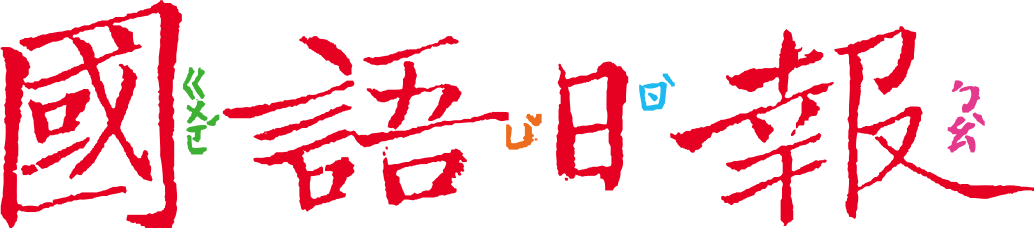 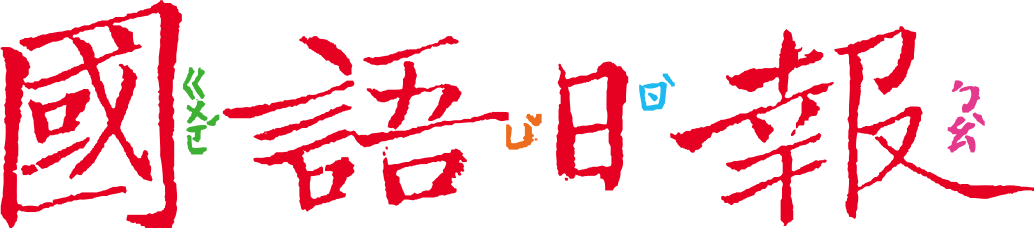     「早早起，背著書包上學去」，似乎是一件天經地義的事；但事實上，從家裡到學校之間的路途，常因為種種原因成了平安上學或放學的阻礙。到底怎麼回事呢？我們來看看最新的發現。任務一：偏鄉學生上學難	    請閱讀12月1日頭版〈14歲以下禁騎電動自行車 偏鄉生受影響〉，完成下面的各項空格。      1.什麼是「電動自行車」？和一般「自行車」有什麼不同？        (1)「電動自行車」正式名稱是(                       )。        (2)一般自行車的動力是靠人踩踏，而電動自行車的動力是靠(       )。      2.為什麼規定14歲以下禁騎？        (1)14歲大約就讀哪個年級？(                                )         (2)為什麼不准14歲以下騎電動自行車？(                      )       3.為什麼這項規定對偏鄉學生造成影響？        (1)報導中提到，哪些縣市的國中生使用電動自行車人數最多？           人數最多的是(              )，其次是(              )，第三高是           (                  )。        (2)為什麼東部兩個縣市的國中生騎電動自行車的人數這麼多？任務二：非偏鄉學生上學也難    任務一因為電動自行車的新規範，發現影響到仰賴電動自行車代步的偏鄉學生。那麼，交通便利、地勢平坦的地區，學生上學就容易了嗎？請閱讀11月28日〈通學環境藏危機 交通安全亮紅燈〉，回答以下問題。以下兩種小學生的上下學方式，哪一種比較能培養獨立的能力？    □學生自己走路上下學        □家長接送孩子上下學為什麼家長不放心孩子自己上下學，而要自己接送？請把文章中提到的具體原因，分別寫在兩大類的框格中。文章中提到「通學廊道」或「通學步道」，這是什麼意思？用你的話說說看。和任務一偏鄉學生通學的困難相比，有什麼不同？任務三：安心上學之路再閱讀11月28日〈南韓限制車速 日本重視演練〉，看看這兩個國家如何打造安全的通學廊道。對於偏鄉學生上學不方便這件事，請提出你的解決建議。車輛不禮讓通學環境不佳家長和車輛駕駛、騎士不聽(      )規勸，任意停車。車輛沒有(           )車速。車輛搶(     )燈。騎樓被(                       )違規占用，學生可行走空間太小。學校周遭路口停等空間不足，被迫到(                             )等紅綠燈。通學步道被路樹、變電箱等擋住，學生被迫走(             )。建議方案優點缺點a.偏鄉放寬國中生可以騎電動自行車b.增加公車班次和站牌c.提供校車接送d.(自己也想一個)